Завершился муниципальный этап Всероссийской олимпиады школьниковВ  МКОУ «Погорельская СОШ» 23 победителя и призёра по 12 учебным предметам!Среди обучающихся 7-8  классов: 8 призёров и победителей.Среди обучающихся   9-11 классов:15 призёров и победителей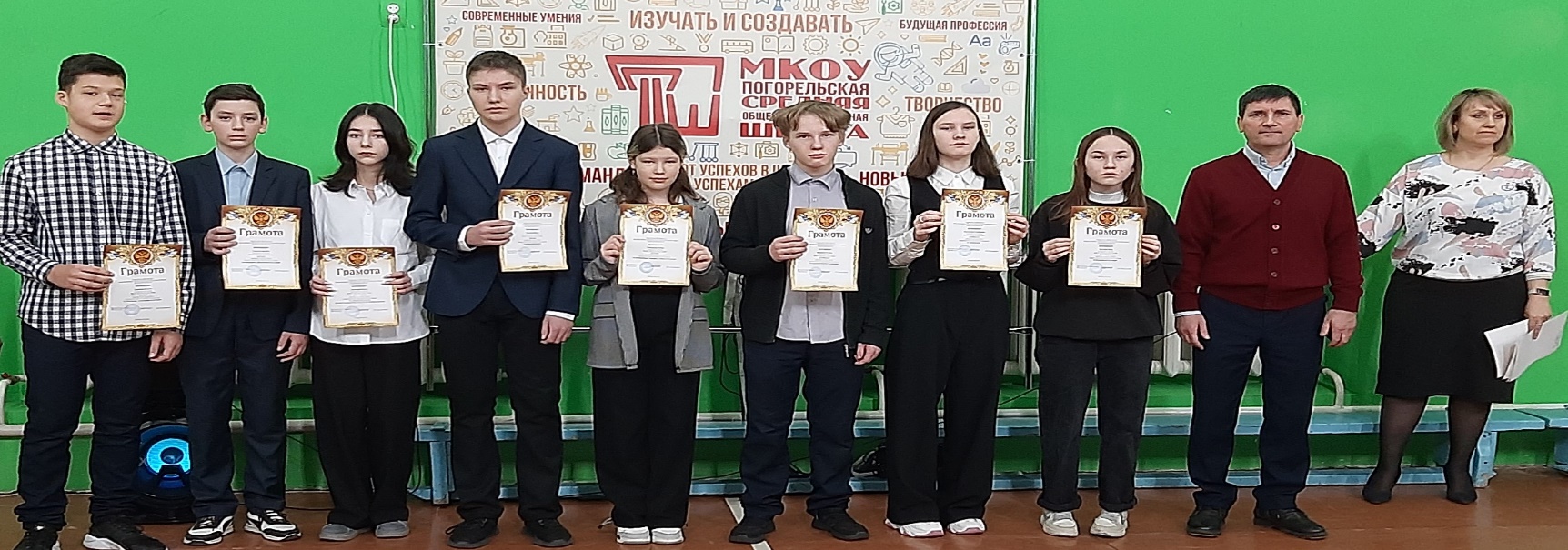 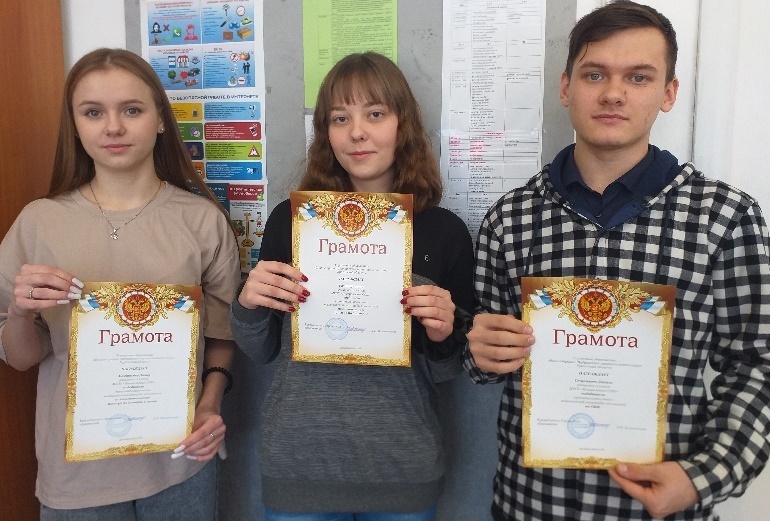 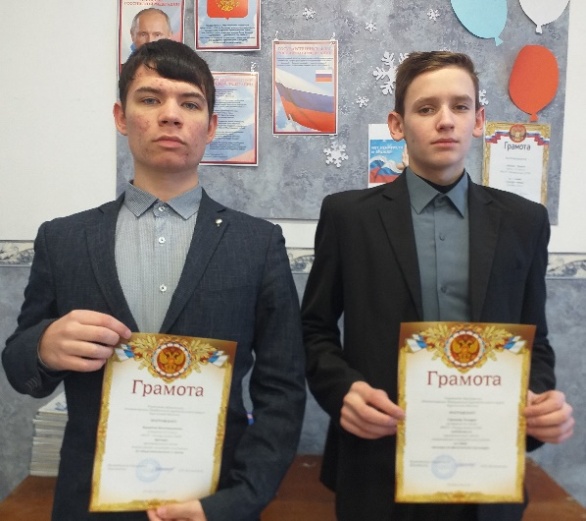 №ФИО участникаКлассПредметМестоучитель1Старикова  Елена7Алитература призёрМирвода О.И.1Старикова  Елена7АисторияпризёрКолотовкинаТ.А.2Ташкинова Александра7БлитературапобедительФедосеева Л.В.3Маслова Анна7БфизкультурапобедительСемёнов С.С.4.Вакушин Семён7АобществознаниепобедительКолотовкинаТ.А.4.Вакушин Семён7АгеографияпобедительПилипенко Н.М.5.Лаптева Ксения8АобществознаниепобедительЧернова И.С.5.Лаптева Ксения8Арус. языкпризёрИльиных Н.М.5.Лаптева Ксения8Аангл.языкпризёрСтерхова И.В.6.Волков Павел8АобществознаниепризёрЧернова И.С.7.Сергеев Артем8АгеографияпризёрПилипенко Н.М.7.Сергеев Артем8АфизкультурапризёрСемёнов С.С.8.Тарасов Роман8АбиологияпризёрНикулина Л.И.8.Тарасов Роман8АлитературапризёрИльиных Н.М.8.Тарасов Роман8АисторияпризёрКолотовкина Т.А.№ФИО участникаКлассПредметМестоучитель1.Аксентьева Диана11обществознаниепобедительЧернова И.С.1.Аксентьева Диана11историяпризёрЧернова И.С.1.Аксентьева Диана11правопризёрЧернова И.С.2.Рознина Диана11биологияпризёрНикулина Л.И.2.Рознина ДианалитературапобедительМирвода О.И.3.Стучилов Данил11ОБЖпобедительЧернов Н.Ю.4.Букрин Константин10обществознаниепризёрЧернова И.С.4.Букрин КонстантинправопризёрЧернова И.С.5Казакова Юлия10литературапобедительМирвода О.И.6Лобанов Кирилл10литературапризёрМирвода О.И.7.Сергеев Тимур10ОБЖпобедительЧернов Н.Ю.7.Сергеев Тимур10физкультурапризёрСемёнов С.С.8.Гаврилова Ульяна9обществознаниепобедительЧернова И.С.8.Гаврилова Ульяна9правопобедительЧернова И.С.9.Зайкова Анастасия9обществознаниепризёрЧернова И.С.9.Зайкова Анастасия9технологияпобедительНикулина Л.И.10.Дроздов Никита9ОБЖпобедительЧернов Н.Ю,11.Попова Анастасия9физкультурапобедительСемёнов С.С.12.Свидерский Артём9физкультурапризёрСемёнов С.С.13.Нагаев Денис9обществознаниепризёрЧернова И.С.14.Соболева Елизавета9литературапобедительФедосеева Л.В.15.Усольцева Валерия9биологияпризёрНикулина Л.И.15.Усольцева Валерия9ОБЖпобедительЧернов Н.Ю.